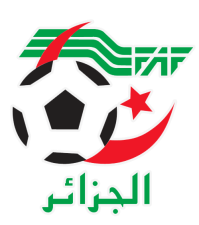 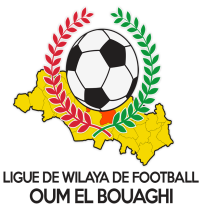              FEDERATION ALGERIENNE DE FOOTBALL                   LIGUE DE WILAYA DE FOOTBALL D’OUM EL BOUAGHIDESIGNATION ARBITRES SENIORS WILAYA 07eme JOURNÉESAISON 2022-2023VENDREDI 30/12/2022SAMEDI 31/12/2022DIMANCHE 01/01/2023MARDI 03/01/2023CRBH et USMAB : EXEMPTSOUS TOUTES RESERVESCONSULTATION DU SITE INTERNETLes clubs sont tenus de consulter le Site Internet de la liguehttp://www.lwfoeb.dz/ pour prendre connaissance des éventuelles modifications dans la programmation et changements des lieux de rencontres et/ou horaire.LieuxRencontresHeuresARBITRESFKIRINAJBJ-CAFAZ14H30FARHI / KAMLI / ROUINILieuxRencontresHeuresARBITRESKSAR SBAHIASCKS-ESSR14H00HARKAT / BOUGRIDA / ZOUAIAIN M’LILACSRAM-CRBB14H00BOUAZIZ / KAMLI / ROUINIAIN FAKROUNOAF-ARBOH14H00DJOUAD / CHELAL / GHOULAIN BABOUCHEARBAB-USB14H00MESSAI / ZEROUAL / CHIBANE LieuxRencontresHeuresARBITRESAIN M’LILAUSAM-IRBM14H00GHOUTI / SID / BERKANILieuxRencontresHeuresARBITRESKSAR SBAHIASCKS-CAFAZ14H00MABROUK / BENSIAHMED / REMACHE 